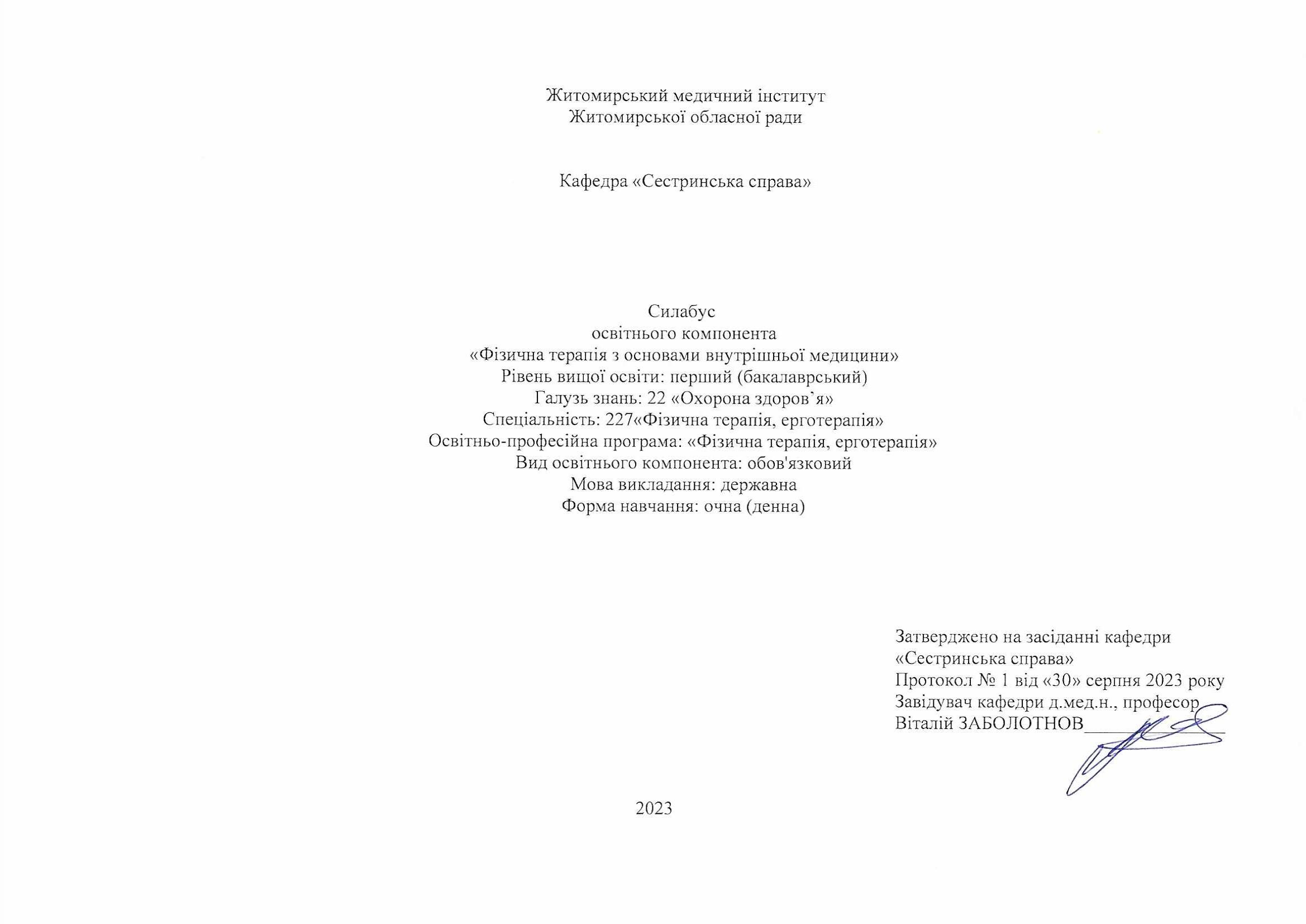 Загальна інформація про викладача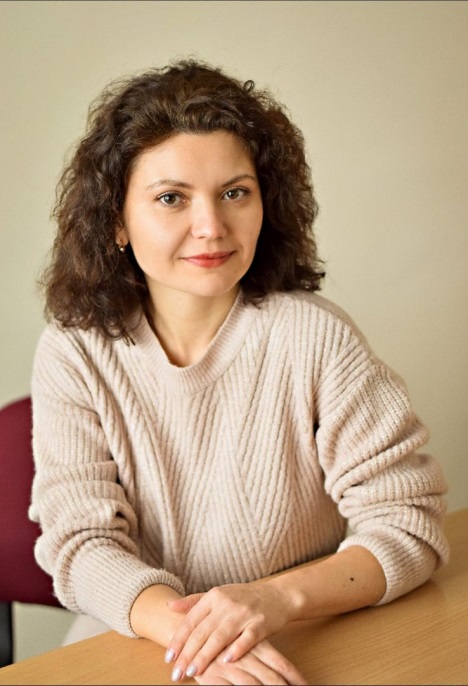 1.Назва освітнього компонента«Фізична терапія з основами внутрішньої медицини»2.Обсяг освітнього компонента3.Ознаки освітнього компонента4. Передумови вивчення освітнього компонента- ґрунтується на попередньо вивчених ОК: «Анатомія людини», «Фізіологія людини», «Основи медичних знань», «Обстеження і визначення стану здоров’я», «Фармакологія»;- інтегрується з такими ОК: «Фізична терапія та ерготерапія при захворюваннях серцево-судинної та дихальної системи», «Пропедевтика та основи педіатрії», «Фізична терапія в геронтології» - закладає фундамент для подальшого засвоєння здобувачами знань та умінь з циклу ОК професійної і практичної підготовки бакалавра. 5.Мета вивчення освітнього компонентаМетою вивчення освітнього компонента «Фізична терапія з основами внутрішньої медицини» є оволодіння здобувачами освіти спеціальності 227 «Фізична терапія, ерготерапія» достатнім обсягом теоретичних знань та практичних навичок щодо етіологічних чинників, патогенетичних механізмів розвитку захворювань внутрішніх органів, формувати клінічне мислення при аналізі отриманих клінічних ознак, даних лабораторних та інструментальних обстежень для встановлення попереднього діагнозу, вміння планувати обсяг фізіотерапевтичних втручань залежно до потреб пацієнта з урахуванням принципів доказової медицини.Основними завданнями вивчення освітнього компонента «Фізична терапія з основами внутрішньої медицини» є знання епідеміології, етіології, патогенезу, класифікації, симптомів і синдромів захворювань внутрішніх органів, лабораторних та інструментальних критеріїв діагностики та їх оцінювання та принципів лікування.6. Компетентності освітнього компонентаЗгідно з вимогами Стандарту вищої освіти та Освітньої професійної програми підготовки, даний освітній компонент забезпечує набуття студентами компетентностей:Загальні:-Знання та розуміння предметної області та розуміння професійної діяльності. -Здатність діяти на основі етичних міркувань (мотивів). -Навички міжособистісної взаємодії. -Здатність працювати в команді. -Здатність спілкуватися державною мовою як усно, так і письмово. -Здатність до пошуку, оброблення та аналізу інформації з різних джерел. -Здатність вчитися і оволодівати сучасними знаннями. - Здатність застосовувати знання у практичних ситуаціях. Спеціальні:-Здатність аналізувати будову, нормальний та індивідуальний розвиток людського організму та його рухові функції. -Здатність трактувати патологічні процеси та порушення і застосовувати для їх корекції придатні засоби фізичної терапії, ерготерапії. -Здатність провадити безпечну для пацієнта/клієнта та практикуючого фахівця практичну діяльність з фізичної терапії, ерготерапії у травматології та ортопедії, неврології та нейрохірургії, кардіології та пульмонології, а також інших областях медицини. -Здатність виконувати базові компоненти обстеження у фізичній терапії та/або ерготерапії: спостереження, опитування, вимірювання та тестування, документувати їх результати. -Здатність допомогти пацієнту/клієнту зрозуміти власні потреби, обговорювати та пояснювати зміст і необхідність виконання програми фізичної терапії та ерготерапії. -Здатність ефективно реалізовувати програму фізичної терапії та/або ерготерапії. -Здатність забезпечувати відповідність заходів фізичної терапії та/або ерготерапії функціональним можливостям та потребам пацієнта/клієнта. -Здатність надавати долікарську допомогу під час виникнення невідкладних станів. -Здатність навчати пацієнта/опікунів самообслуговуванню/догляду, профілактиці захворювань, травм, ускладнень та неповносправності, здоровому способу життя. 7. Результати навчання згідно з профілем програми після вивчення освітнього компонента:Спілкуватися усно та письмово українською та іноземною мовами у професійному середовищі, володіти фаховою  термінологією та професійним дискурсом, дотримуватися етики ділового спілкування; складати  документи, у тому числі іноземною мовою (мовами).   Застосовувати у професійній діяльності знання біологічних, медичних, педагогічних та психосоціальних аспектів фізичної терапії та ерготерапії.  Надавати долікарську допомогу при невідкладних станах та патологічних процесах в організмі; вибирати оптимальні методи та засоби збереження життя.  Діяти згідно з нормативно-правовими вимогами та нормами професійної етики.  Застосовувати сучасні науково-доказові дані у професійній діяльності.   Обирати оптимальні форми, методи і прийоми, які б забезпечили шанобливе ставлення до пацієнта/клієнта,  його безпеку/захист, комфорт та приватність.   Вербально і невербально спілкуватися з особами та групами співрозмовників, різними за віком, рівнем освіти, соціальною і професійною приналежністю, психологічними та когнітивними якостями тощо, у мультидисциплінарній команді.  Оцінювати себе критично, засвоювати нову фахову інформацію, поглиблювати знання за допомогою самоосвіти, оцінювати й представляти власний досвід, аналізувати й застосовувати досвід колег.8. Методична картка освітнього компонентаЛекціїПрактичні заняттяСамостійні роботи9. Система оцінювання та вимогиВиди контролю: поточний, модульний, підсумковий. Методи контролю: спостереження за навчальною діяльністю ЗВО, усне опитування, письмовий контроль, тестовий контроль. Форма контролю: залік. Контроль знань і умінь здобувачів освіти (поточний і підсумковий) з освітнього компонента «Фізична терапія з основами внутрішньої медицини» здійснюється згідно з європейською кредитно-трансферною накопичувальною системою освітнього процесу. Рейтинг здобувача освіти із засвоєння ОК визначається за 100 бальною шкалою. Він складається з рейтингу з освітнього компонента, для оцінювання якого призначається 60 балів, і рейтингу з атестації (ПМК) – 40 балів.Критерії оцінювання. Еквівалент оцінки в балах для кожної окремої теми може бути різний, загальну суму балів за тему визначено в навчально-методичній карті. Розподіл балів між видами занять (лекції, практичні заняття, самостійна робота) можливий шляхом спільного прийняття рішення викладача і здобувачів освіти на першому занятті. Рівень знань оцінюється: «відмінно» – здобувач освіти дає вичерпні, обґрунтовані, теоретично і практично правильні відповіді не менш ніж на 90% запитань, розв’язання задач та виконання вправ є правильними, демонструє знання матеріалу підручників, посібників, інструкцій, проводить узагальнення і висновки, акуратно оформлює завдання, був присутній на лекціях, має конспект лекцій чи реферати з основних тем курсу, проявляє активність і творчість у виконанні групових завдань; «добре» – здобувач освіти володіє знаннями матеріалу, але допускає незначні помилки у формулюванні термінів, категорій і розрахунків, проте за допомогою викладача швидко орієнтується і знаходить правильні відповіді, був присутній на лекціях, має конспект лекцій чи реферати з основних тем курсу, проявляє активність у виконанні групових завдань; «задовільно» – здобувач освіти дає правильну відповідь не менше ніж на 60% питань, або на всі запитання даєнедостатньо обґрунтовані, невичерпні відповіді, допускає грубі помилки, які виправляє за допомогою викладача. При цьому враховується наявність конспекту за темою, самостійність виконання завдань, участь у виконанні групових завдань; «незадовільно з можливістю повторного складання» – здобувач освіти дає правильну відповідь не менше ніж на 35% питань, або на всі запитання дає необґрунтовані, невичерпні відповіді, допускає грубі помилки, має неповний конспект лекцій, індиферентно або негативно проявляє себе у виконанні групових завдань. Підсумкова (загальна) оцінка курсу ОК є сумою рейтингових оцінок (балів), одержаних за окремі оцінювані форми навчальної діяльності: поточне та підсумкове тестування рівня засвоєності теоретичного матеріалу під час аудиторних занять та самостійної роботи (модульний контроль); оцінка (бали) за виконання практичних індивідуальних завдань. Підсумкова оцінка виставляється після повного вивчення освітнього компонента, яка виводиться як сума проміжних оцінок за змістові модулі. Остаточна оцінка рівня знань складається з рейтингу з навчальної роботи, для оцінювання якої призначається 60 балів, і рейтингу з атестації (ПМК) – 40 балів.Розподіл балів, які отримують здобувачі при вивченні освітнього компонента «Фізична терапія з основами внутрішньої медицини»Модуль ІМаксимальна кількість балів, яку може набрати здобувач на одному практичному занятті при вивченні Модуль І ОК, – 6 балів .«5» - 6 балів,«4» - 5 балів,«3» - 4 бали,«2» - 3 бали і меншеМінімальна кількість балів, яку повинен набрати здобувачу для допуску до підсумкового модульного контролю - 36 балів.Модуль ІІ Максимальна кількість балів, яку може набрати  здобувач на одному практичному занятті при вивченні Модуль ІІ ОК,– 19 балів .«5» - 19-18 балів,«4» - 17-16-15 балів,«3» - 14-13-12 балів,«2» - 11 балів і меншеМінімальна кількість балів, яку повинен набрати здобувач для допуску до підсумкового модульного контролю - 36 балів.Оцінювання здобувача відбувається згідно з «Положення про організацію освітнього процесу»10. Політика освітнього компонентаПолітика щодо академічної доброчесностіПолітика освітнього компонента ґрунтується на засадах академічної доброчесності (сукупності етичних принципів та визначених законом правил, якими мають керуватися учасники освітнього процесу під час навчання) та визначається системою вимог, які викладач ставить до здобувача у вивченні освітнього компонента (недопущення академічного плагіату, списування, самоплагіат, фабрикація, фальсифікація, обман, хабарництво, необ’єктивне оцінювання, заборона використання додаткових джерел інформації, інтернет ресурсів без вказівки на джерело, використане під час виконання завдання тощо). З метою запобігання, виявлення та протидії академічного плагіату в наукових та навчальних працях викладачів, науково-педагогічних працівників інституту та здобувачів в закладі розроблено «Положення про систему запобігання та виявлення академічного плагіату у наукових і навчальних працях працівників та здобувачів Житомирського медичного інституту Житомирської обласної ради». За порушення академічної доброчесності здобувачі освіти можуть бути притягнені до відповідальності: повторне проходження оцінювання (контрольна робота, іспит, залік тощо); повторне проходження відповідного освітнього компонента освітньої програми; відрахування з закладу освіти (крім осіб, які здобувають загальну середню освіту); позбавлення академічної стипендії.Політика щодо відвідуванняПолітика щодо відвідування усіх форм занять регламентується «Положенням про організацію освітнього процесу у Житомирському медичному інституті Житомирської обласної ради». Здобувач зобов’язаний виконувати правила внутрішнього розпорядку інституту та відвідувати навчальні заняття згідно з розкладом, дотримуватися етичних норм поведінки. Присутність на занятті є обов’язковим компонентом оцінювання.Політика щодо перескладанняПорядок відпрацювання пропущених занять з поважних та без поважних причин здобувачем вищої освіти інституту регламентується «Положенням про порядок відпрацювання здобувачами освіти Житомирського медичного інституту Житомирської обласної ради пропущених лекційних, практичних, лабораторних та семінарських занять».Політика щодо дедлайнівЗдобувачі освіти зобов’язані дотримуватися термінів, передбачених вивченням освітнього компонента і визначених для виконання усіх видів робіт.Політика щодо апеляціїУ випадку конфліктної ситуації під час проведення контрольних заходів, або за їх результатами, здобувач освіти має право подати апеляцію згідно з «Положенням про апеляцію результатів контрольних заходів знань здобувачами вищої освіти Житомирського медичного інституту Житомирської	обласної	ради» http://www.zhim.org.ua/images/info/pol_apel_rezult.pdf. Заява подається особисто в день оголошення результатів контрольного заходу начальнику навчально-методичного відділу інституту, реєструється, і передається проректору з навчальної роботи та розглядається на засіданні апеляційної комісії не пізніше наступного робочого дня після її подання. Здобувач має право бути присутнім на засіданні апеляційної комісії. При письмовому контрольному заході члени апеляційної комісії, керуючись критеріями оцінювання з цього освітнього компонента, детально вивчають та аналізують письмові матеріали контрольного заходу. Повторне чи додаткове опитування здобувача апеляційною комісією заборонено. Результати апеляції оголошуються здобувачу відразу після закінчення розгляду його роботи, про що здобувач особисто робить відповідний запис у протоколі засідання апеляційної комісії.Політика щодо конфліктних ситуаційВ інституті визначено чіткі механізми	та процедури врегулювання конфліктних ситуацій, пов’язаних з корупцією, дискримінацією, сексуальними	 домаганнями та ін.	Упроваджено ефективну систему запобігання	та виявлення корупції, вживаються	заходи, спрямовані на підвищення доброчесності усіх учасників освітнього процесу, дотримання правил етичної поведінки, створення додаткових запобіжників вчиненню корупційних дій і пов’язаних із корупцією правопорушень. Рішенням Вченої ради затверджено: «Антикорупційна програма» http://www.zhim.org.ua/images/info/antikoruption.pdf, «Положення про комісію з оцінки корупційних ризиків», http://www.zhim.org.ua/images/info/pol_komisiya_korupcii.pdf, «План заходів з виконання антикорупційної програми» відповідно до Закону України «Про запобігання корупції» http://www.zhim.org.ua/images/info/plan_zahodiv_korupciya.pdf, яким передбачено проведення інститутом антикорупційних заходів під час здійснення своїх статутних завдань.Для вирішення питань, пов’язаних із запобіганням будь-яких форм дискримінації, зокрема і за ознаками статі, в інституті діє «Телефон Довіри», (0412-43-08-91) звернувшись за яким, здобувачі освіти мають можливість отримати анонімну, екстрену, безкоштовну, кваліфіковану допомогу.Створена «Скринька довіри», до якої анонімно можуть звертатись здобувачі: залишати там свої скарги чи пропозиції. Також у закладі розроблено План заходів щодо попередження мобінгових/булінгових тенденцій у Житомирському медичному інституті Житомирської обласної ради https://www.zhim.org.ua/images/info/polozh_buling.pdf, «Положення про політику запобігання, попередження та боротьби з сексуальними домаганнями і дискримінацією» http://www.zhim.org.ua/images/info/pol_seks_domag.pdf, працює практичний психолог.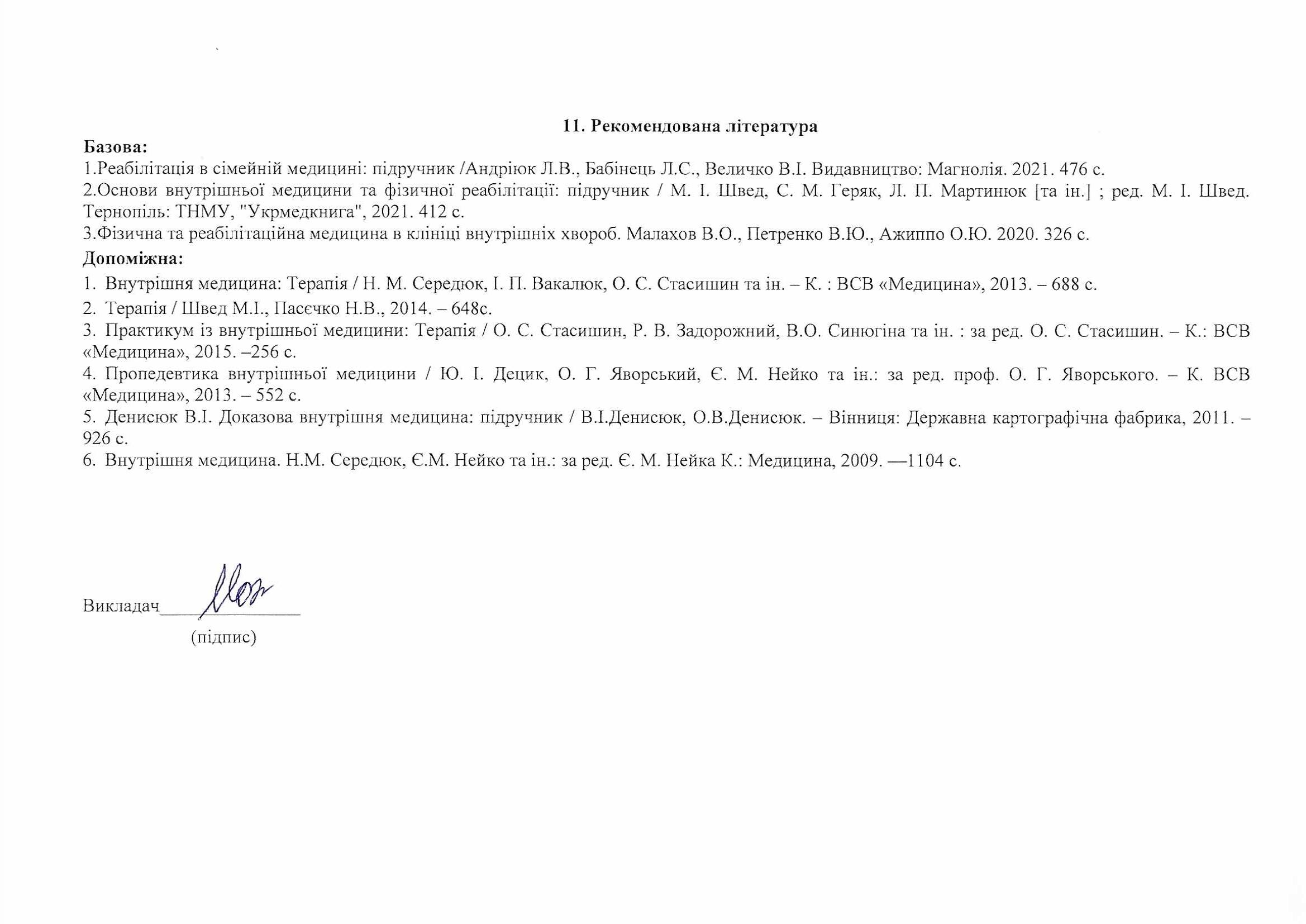 Назва освітнього компонентаФІЗИЧНА ТЕРАПІЯ З ОСНОВАМИ ВНУТРІШНЬОЇ МЕДИЦИНИВикладачМожарівська Антоніна Анатоліївна,к.мед.н., асистент кафедри “Сестринська справа”Профайл викладача https://www.zhim.org.ua/kaf_ss.phpКонтактний телефон097-745-55-79E-mail:a.krapivina@ukr.netСторінка освітнього компонентав системі ІнтранетКонсультаціїКонсультації: понеділок з 14.00 до 15.00 Онлайн комунікація з використанням відео-або аудіотехнологій (ZOOM, Viber (0987362436), Skype, Telegram, електронна пошта) в робочі дні з 9.30 до 17.00Вид заняттяКількість годинЛекції16Практичні заняття56Самостійна робота78Рік викладанняКурс(рік навчання)СеместрСпеціальністьКількість кредитів / годинКількість  модулівВид підсумкового контролюОбов’язковий\ вибірковий3-й,4-й3,44,5 227  «Фізична терапія, ерготерапія»5/1502залікОбов’язковийМОДУЛЬ І1.Захворювання органів дихання: бронхіт, бронхіальна астма в практиці фізичного терапевта.2.Пневмонія, плеврит в практиці фізичного терапевта3.Захворювань серцево-судинної системи: атеросклероз, артеріальна гіпертензія в практиці фізичного терапевта.4.Ішемічна хвороба серця. Стенокардія. Інфаркт міокарда5.Основна симптоматика захворювань системи травлення. Виразкова хвороба шлунка та дванадцятипалої кишки. Захворювання печінки. Хронічні гепатити. Цирози печінки Холецистити. Холангіт. Жовчнокам’яна хворобаМОДУЛЬ ІІ6.Хвороби нирок в практиці фізичного терапевта7.Захворювання ендокринної системи в практиці фізичного терапевта8.Захворювання крові та сполучної тканини в практиці фізичного терапевтаМОДУЛЬ І1.Бронхіт, бронхіальна астма в практиці фізичного терапевта.2.Клінічне обстеження пацієнтів з пневмонією та плевритом фізичним терапевтом.3Хронічні неспецифічні захворювання легень4.Атеросклероз, артеріальна гіпертензія в практиці фізичного терапевта5Обстеження пацієнтів з ішемічною хворобою серця: стенокардією та інфарктом міокарда.6Непритомність, колапс, шок. Серцева недостатність.7.Захворювання шлунка та дванадцятипалої кишки в практиці фізичного терапевта.8.Захворювання печінки в практиці фізичного терапевта9Захворювання жовчовивідних шляхів в практиці фізичного терапевта10Підсумковий модульний контроль Модуля ІМОДУЛЬ ІІ11.Захворювання сечовидільної системи в практиці фізичного терапевта12.Захворювання ендокринної системи в практиці фізичного терапевта13.Захворювання крові та сполучної тканини в практиці фізичного терапевта14.Підсумковий модульний контроль Модуля ІІМОДУЛЬ І1.Рак легень.2.Туберкульоз легень3.Дослідження функції зовнішнього дихання у пацієнтів із захворюваннями органів дихання4.Дренажні положення їх значення у лікуванні пацієнтів з патологією органів дихання.5.Набуті вади серця6.Особливості харчування осіб з патологією органів серцево-судинної системи7Рак шлункуМОДУЛЬ ІІ8.Екстракорпоральні методи детоксикації організму при захворюваннях нирок.9Ожиріння. Захворювання наднирників. Дієтотерапія при цукровому діабеті10Геморагічні захворювання: гемофілія, тромбоцитопенічна пурпура, геморагічний васкуліт.11Системна склеродермія. Остеоартроз. ПодаграПоточне тестування та самостійна роботаПоточне тестування та самостійна роботаПоточне тестування та самостійна роботаПоточне тестування та самостійна роботаПоточне тестування та самостійна роботаПоточне тестування та самостійна роботаПоточне тестування та самостійна роботаПоточне тестування та самостійна роботаПоточне тестування та самостійна роботаПМКІДРССумаЗмістовий модуль 1Змістовий модуль 1Змістовий модуль 1Змістовий модуль 2Змістовий модуль 2Змістовий модуль 2Змістовий модуль 3Змістовий модуль 3Змістовий модуль 3406100Т1Т2Т3Т4Т5Т6Т7Т8Т9406100666666666406100545454545454545454406100Поточне тестування та самостійна роботаПоточне тестування та самостійна роботаПоточне тестування та самостійна роботаПМКІДРССумаЗмістовий модуль 4Змістовий модуль 5Змістовий модуль 6403100Т1Т2Т3403100191919403100575757403100Оцінка національнаОцінка ECTSВизначення оцінки ECTSРейтинг здобувача, балиВідмінноАВІДМІННО – відмінне виконання лише з незначною кількістю помилок90 – 100ДобреВДУЖЕ ДОБРЕ – вище середнього рівня з кількома помилками82-89ДобреСДОБРЕ - в загальному правильна робота з певною кількістю грубих помилок74-81ЗадовільноDЗАДОВІЛЬНО – непогано, але зі значною кількістю недоліків64-73ЗадовільноЕДОСТАТНЬО – виконання задовольняє мінімальні критерії60-63НезадовільноFXНЕЗАДОВІЛЬНО – потрібно працювати перед тим, як отримати залік (позитивну оцінку)35-59НезадовільноFНЕЗАДОВІЛЬНО – необхідна серйозна подальша робота01-34